Funding Announcement 
Enhancing Psychosocial Support for Cancer Survivors 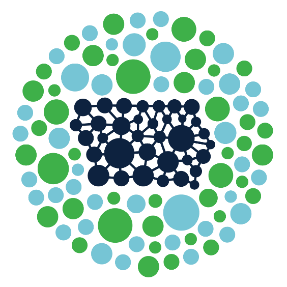 PurposeThe Iowa Department of Health and Human Services (Iowa HHS) and the Iowa Cancer Consortium (the Consortium) have received funding from the Centers for Disease Control and Prevention (CDC) to increase support networks that offer group psychosocial support to help survivors express and manage disease-related emotions, increase social support, enhance relationships with family and physicians, and improve symptom control. Priority consideration will be given to projects that reach underserved populations.Iowa Cancer Consortium MembershipThis opportunity is open to Iowa Cancer Consortium members only. To join the Consortium, Iowa’s comprehensive cancer control partnership, visit https://canceriowa.org/membership.  The Iowa Cancer PlanThis funding opportunity aligns with the following priority, strategy, and actions within Chapter 5 of the Iowa Cancer Plan:Priority 3: Achieve excellent quality of life for all Iowans with cancer and for their caregivers. Strategy A: Provide non-clinical services to cancer survivors to support their quality of life. Action steps: Increase patient and caregiver access to psychosocial, wellness, financial, sexual, spiritual, rehabilitation and community-based support services.Implement collaborative care models for the management of distress and/or psychiatric disorders. Help cancer survivors who live in rural areas cope with cancer-related anxiety and distress with telehealth approaches such as therapy and other psychosocial support delivered by phone, mobile apps, and websites.Available FundingIn total, $25,000 is available for the FY25 Survivorship Supplement.A deliverable-based budget of $4,000-$25,000 will be awarded to up to six applicants. A line-item budget is not required for this application; however, please note that funds cannot be spent on food, beverages, or equipment. Equipment is defined as tangible, non-expendable personal property (including exempt property) that has a useful life of more than one year and an acquisition cost of $5,000 or more per unit.Timeline, Reporting, and Fund DistributionWho Should ApplyEligible applicants include but are not limited to:Not-for-profit organizations (501c3)Community organizationsHealthcare organizations, including cancer centersLocal public health departmentsHow To ApplyComplete and email the application below to staff@canceriowa.org by 11:59 p.m. CST on Monday, April 29, 2024. Late submissions will not be accepted.ApplicationApplicant/Project Coordinator: Organization: EIN: Mailing address: Street address (if different): City: Zip code: County: Email: Phone number: Note: Please see scoring rubric beginning on page 5 for more information about what each application section should contain.Complete and email this application to staff@canceriowa.org by 11:59 p.m. CST on Monday, April 29th, 2024. Late submissions will not be accepted.Reminder: This opportunity is open to Iowa Cancer Consortium members only. To join the Consortium, Iowa’s comprehensive cancer control partnership, visit https://canceriowa.org/membership. Scoring RubricSubmitted applications will be scored by a team of Consortium members and staff using the following rubric.March 11, 2024Call for proposals released. Application period open.April 29, 2024Applications due to staff@canceriowa.org by 11:59 p.m. CST.May 17, 2024Awards announced (tentative).Subcontract development and execution begins.July 1, 2024Project period begins. 50% of awarded funds released upon subcontract signing. Nov 15, 2024Mid-project report due by 5 p.m. CST.45% of awarded funds will be released upon receipt of a mid-project report showing acceptable progress on project objectives. Acceptable progress will be indicated if the information included in the mid-project report suggests likelihood that the project objectives will be met by the end of the project period.May 31, 2025Project period ends. Jun 7, 2025Final report due by 5 p.m. CST. The final 5% of awarded funds will be released upon receipt of a final report. The final report must contain: Updates on project objectives.Number of cancer survivors and/or caregivers impacted by project.Sustainable changes that resulted from the project.Other significant outcomes to date.1) Please describe your proposed project. (1,000 words or fewer)2) a. Please identify 2-3 SMARTIE* (Specific, Measurable, Ambitious, Realistic, Time-bound, Inclusive, Equitable) objectives you plan to achieve. These objectives serve as evaluation measures and deliverables for your project. Meeting objectives will indicate project success. 1)2)3)*Example SMARTIE objective: Provide culturally relevant psychosocial support in a group setting to at least 50 cancer survivors by May 31, 2024.b. Please provide any additional context and strategies for meeting your objectives. For example, what surveys, scales, or other evidence-based tools will you use? How will you know that you’ve met your objectives? Etc. 3) Briefly describe experience your organization has in increasing networks that offer group psychosocial support to help survivors express and manage disease-related emotions, increase social support, enhance relationships with family and physicians, and improve symptom control. (1000 words or fewer)4) Please explain why your organization is interested in this project now and give some background on your organization’s ability to implement the proposed project. (1000 words or fewer) 5) Please describe the population(s) and/or communities your organization serves (i.e., rural residents, survivors with lower socio-economic status, racial and/or ethnic minorities). (1000 words or fewer)6) How will your project address health disparities for underserved populations? (1000 words or fewer)7) Describe how your proposed project will address barriers to psychosocial support for cancer survivors. (1,000 words or fewer)8) What support, if any, do you anticipate needing to implement this project? (1000 words or fewer)Project Description requirements: Described clearly and thoroughly.Appropriately connects to funding purpose. Could realistically be implemented in project period.Project Description requirements: Described clearly and thoroughly.Appropriately connects to funding purpose. Could realistically be implemented in project period.Project Description requirements: Described clearly and thoroughly.Appropriately connects to funding purpose. Could realistically be implemented in project period.Project Description requirements: Described clearly and thoroughly.Appropriately connects to funding purpose. Could realistically be implemented in project period.Points awarded:1Project description meets none of the requirements above.2Project description meets one of the requirements above.3Project description meets two of the requirements above.4Project description meets all of the requirements above.Project Objective requirements: SpecificMeasurableAmbitiousRealisticTime-boundInclusiveEquitableProject Objective requirements: SpecificMeasurableAmbitiousRealisticTime-boundInclusiveEquitableProject Objective requirements: SpecificMeasurableAmbitiousRealisticTime-boundInclusiveEquitableProject Objective requirements: SpecificMeasurableAmbitiousRealisticTime-boundInclusiveEquitablePoints awarded:1Project objectives meet zero or one of the requirements above.2Project objectives meet two or three of the requirements above.3Project objectives meet four or five of the requirements above.4Project objectives meet six or seven of the requirements above.Organization experience, interest, and reach requirements:  Organization has demonstrated experience increasing networks that provide group psychosocial support to cancer survivors.Proposed project aligns with organization’s mission, vision, and strategic initiatives.Organization serves under-represented populations (e.g., rural residents, patients with lower socio-economic status, racial and/or ethnic minorities)Organization has demonstrated ability to reach cancer survivors at or below 400% of the Federal Poverty level. Organization experience, interest, and reach requirements:  Organization has demonstrated experience increasing networks that provide group psychosocial support to cancer survivors.Proposed project aligns with organization’s mission, vision, and strategic initiatives.Organization serves under-represented populations (e.g., rural residents, patients with lower socio-economic status, racial and/or ethnic minorities)Organization has demonstrated ability to reach cancer survivors at or below 400% of the Federal Poverty level. Organization experience, interest, and reach requirements:  Organization has demonstrated experience increasing networks that provide group psychosocial support to cancer survivors.Proposed project aligns with organization’s mission, vision, and strategic initiatives.Organization serves under-represented populations (e.g., rural residents, patients with lower socio-economic status, racial and/or ethnic minorities)Organization has demonstrated ability to reach cancer survivors at or below 400% of the Federal Poverty level. Organization experience, interest, and reach requirements:  Organization has demonstrated experience increasing networks that provide group psychosocial support to cancer survivors.Proposed project aligns with organization’s mission, vision, and strategic initiatives.Organization serves under-represented populations (e.g., rural residents, patients with lower socio-economic status, racial and/or ethnic minorities)Organization has demonstrated ability to reach cancer survivors at or below 400% of the Federal Poverty level. Points awarded:1Organization meets zero or one of the requirements above.2Organization meets two of the requirements above.3Organization meets three of the requirements above.4Organization meets all of the requirements above.As described, how likely is it that the project, applicant, and/or organization will successfully address barriers to psychosocial support? As described, how likely is it that the project, applicant, and/or organization will successfully address barriers to psychosocial support? As described, how likely is it that the project, applicant, and/or organization will successfully address barriers to psychosocial support? As described, how likely is it that the project, applicant, and/or organization will successfully address barriers to psychosocial support? Points awarded:1Barriers to psychosocial support are unlikely to be successfully addressed. 2Barriers to psychosocial support may be successfully addressed.3Barriers to psychosocial support likely will be addressed.4Barriers to psychosocial support almost definitely will be addressed.Total Points:Total Points:Total Points:Total Points: